	MĚSTO ŽATEC	USNESENÍ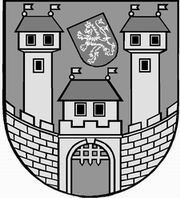 	z 	4	. jednání Rady města Žatce 	konané dne	24.2.2020Usnesení č. 	105 /20	-	142 /20	 105/20	Schválení programu	 106/20	Kontrola usnesení	 107/20	Protokol o kontrole – Technická správa města Žatec, s.r.o.	 108/20	Metodický pokyn pro příspěvkové organizace – registr smluv	 109/20	Uzavření nájemní smlouvy – byty v DPS	 110/20	Odpisový plán pro rok 2020 – PO Domov pro seniory a Pečovatelská 	služba v Žatci	 111/20	Návrh na změnu ÚP Žatec – úplné znění po změně č. 6 – st. p. č. 2221, 	5722, 5724, 5262 a p. p. č. 1702/58, 1702/55 Žatec	 112/20	Rozpočtové opatření – změna č. 9 ÚP Žatec	 113/20	Servisní smlouva na klimatizační jednotky se spol. Ekoservis Chomutov 	s.r.o., IČ 27321720	 114/20	Smlouva o provozování separovaného sběru komunálního odpadu	 115/20	Rozpočtové opatření – nákup venkovních hodin JCDecaux na Kruhové 	náměstí	 116/20	Skončení nájmu bytu dohodou	 117/20	Výpůjčka pozemku zastavěná plocha a nádvoří st. p. č. 5344 a části 	pozemku orná půda p. p. č. 6193/11 v k. ú. Žatec	 118/20	Záměr města směnit pozemky v k. ú. Žatec, ul. Čeradická	 119/20	Smlouva o budoucí smlouvě o zřízení věcného břemene – stavba „LN-Žatec,	Husova, č. parc. 5841/2,1xPPS“	 120/20	Smlouva o budoucí smlouvě o zřízení věcného břemene – stavba „Kadaňská,	p.p.č. 6283/4, Žatec“	 121/20	Smlouva o budoucí smlouvě o zřízení věcného břemene – stavba „LN-Žatec,	č. parc. 4028/6, 1x20A“	 122/20	Smlouva o budoucí smlouvě o zřízení věcného břemene – stavba „LN-Žatec,	Mostecká č. parc. 1402/8, 1xOM“	 123/20	Smlouva o budoucí smlouvě o zřízení věcného břemene – stavba „LN-Žatec,	Stroupečská, přeložka vn“	 124/20	Smlouva o zřízení věcného břemene – stavba „LN, Žatec, Dukelská 	3174/2,1xOM“	 125/20	Smlouva o zřízení věcného břemene – stavba „LN_Žatec, Denisova, ppč. 	3085, kNN, 1xOM“	 126/20	Smlouva o zřízení věcného břemene – stavba „LN, Žatec, OM pro garáže“	 127/20	Informace o investičních akcích odboru rozvoje města v realizaci v roce 	2020	 128/20	Zápis z 1. a 2. jednání komise pro výstavbu a regeneraci MPR	 129/20	Program regenerace městských památkových rezervací a městských 	památkových zón pro rok 2020	 130/20	Investice Nemocnice Žatec – zajištění standardních podmínek pro provoz 	akutního lůžkového zařízení – Dohoda o narovnání	 131/20	Investice Nemocnice Žatec o.p.s. – zajištění standardních podmínek pro 	provoz akutního lůžkového zařízení	 132/20	Smlouva č. 06481961 o poskytnutí podpory ze SFŽP ČR	 133/20	RO + vyhlášení soutěže: „Architektonická soutěž – Revitalizace Havlíčkova	náměstí v Žatci, Žatec“	 134/20	Rozpočtová opatření – uvolnění finančních prostředků na projektové 	dokumentace	 135/20	Výběr zhotovitele stavby: „Propojka cyklostezek úseků č. 4 a č. 5 v Žatci“	 136/20	Zahájení výběrového řízení „Oprava povrchu komunikace na ul. 	Svatováclavská, Žatec“	 137/20	Rozpočtová opatření od 01.10. do 31.12.2019	 138/20	Návrh na zapojení finančních prostředků nevyčerpaných v roce 2019 do 	rozpočtu roku 2020	 139/20	Rozpočtové opatření – příspěvek na výkon státní správy 2020	 140/20	Rozpočtové opatření – Městská knihovna – NIV dotace	 141/20	Rozpočtové opatření – příspěvek na pěstounskou péči 2020	 142/20	Program zastupitelstva města	 105/20	Schválení programuRada města Žatce projednala a schvaluje program jednání rady města.									 T:  24.2.2020	O:	p.	HAMOUSOVÁ	 106/20	Kontrola usneseníRada města Žatce projednala a bere na vědomí kontrolu usnesení z minulých jednání rady města.									 T:  24.2.2020	O:	p.	ŠMERÁKOVÁ	 107/20	Protokol o kontrole – Technická správa města Žatec, s.r.o.Rada města Žatce bere na vědomí protokol o kontrole na místě u organizace Technická správa města Žatec, s.r.o.									 T:  24.2.2020	O:	p.	DONÍNOVÁ	 108/20	Metodický pokyn pro příspěvkové organizace – registr smluvRada města Žatce bere na vědomí „Metodický pokyn pro příspěvkové organizace zřizované Městem Žatec ke zveřejňování smluv, objednávek v registru smluv“.									 T:  24.2.2020	O:	p.	HAMOUSOVÁ	 109/20	Uzavření nájemní smlouvy – byty v DPSRada města Žatce projednala a souhlasí s uzavřením nájemní smlouvy s fyzickou osobou (byt č. 03 v DPS U Hřiště 2513) na dobu určitou do 28.02.2023.Rada města Žatce projednala a souhlasí s uzavřením nájemní smlouvy s fyzickou osobou (byt č. 502 v DPS Písečná 2820) na dobu určitou do 28.02.2023.	T:	16.3.2020	O:	p.	SULÍKOVÁ	 110/20	Odpisový plán pro rok 2020 – PO Domov pro seniory a Pečovatelská 	služba v ŽatciRada města Žatce, v souladu s ustanovením § 31, odst. 1. písm. a) zákona č. 250/2000 Sb., o rozpočtových pravidlech územních rozpočtů, ve znění pozdějších předpisů, projednala aschvaluje odpisový plán dlouhodobého majetku na rok 2020 příspěvkové organizace Domov pro seniory a Pečovatelská služba v Žatci v celkové výši 813.292,00 Kč.	T:	29.2.2020	O:	p.	SULÍKOVÁ	 111/20	Návrh na změnu ÚP Žatec – úplné znění po změně č. 6 – st. p. č. 2221, 	5722, 5724, 5262 a p. p. č. 1702/58, 1702/55 ŽatecRada města Žatce posoudila předložený návrh na změnu Územního plánu Žatec – úplné znění po změně č. 6 – změna využití pozemků st. p. č. 2221, 5722, 5724, 5262 a p. p. č. 1702/58, 1702/55 k. ú. Žatec a upřednostňuje variantu b) pro posouzení žádosti Zastupitelstvem města Žatce.	T:	5.3.2020	O:	p.	TRÁVNÍČEK	 112/20	Rozpočtové opatření – změna č. 9 ÚP ŽatecRada města Žatce schvaluje rozpočtové opatření ve výši 157.000,00 Kč, a to zapojení finanční spoluúčasti vlastníka pozemku p. p. č. 5640/4 k. ú. Žatec na změně č. 9 Územního plánu Žatec do rozpočtu města a posílení výdajů kap. 739 – Územní plánování.Příjmy: 739-3635-2324          + 157.000,00 Kč (finanční spoluúčasti)Výdaje: 739-3635-5169          + 157.000,00 Kč (územní plán).	T:	2.3.2020	O:	p.	SEDLÁKOVÁ	 113/20	Servisní smlouva na klimatizační jednotky se spol. Ekoservis Chomutov 	s.r.o., IČ 27321720Rada města Žatce projednala a schvaluje znění Servisní smlouvy na klimatizační jednotky se spol. Ekoservis Chomutov s.r.o., IČ 27321720 a ukládá starostce města tuto smlouvu podepsat.									 T:  28.2.2020	O:	p.	SCHELLOVÁ	 114/20	Smlouva o provozování separovaného sběru komunálního odpaduRada města Žatce schvaluje uzavřít smlouvu o provozování separovaného sběru komunálního odpadu, uzavřenou mezi Městem Žatec, IČ 00265781 a spol. Technická správa města Žatec, s.r.o., IČ 22792830, v předloženém znění.									 T:  1.3.2020	O:	p.	DONÍNOVÁ	 115/20	Rozpočtové opatření – nákup venkovních hodin JCDecaux na Kruhové 	náměstíRada města Žatce projednala a schvaluje rozpočtové opatření ve výši 227.000,00 Kč, a to čerpání rezervního fondu na pořízení venkovních hodin JCDecaux na Kruhové náměstí v Žatci.Výdaje: 741-6171-5901         - 227.000,00 Kč (RF)Výdaje: 739-3639-6122        + 227.000,00 Kč (Místní hospodářství – nákup hodin).	T:	29.2.2020	O:	p.	SEDLÁKOVÁ	 116/20	Skončení nájmu bytu dohodouRada města Žatce schvaluje skončení nájmu bytu č. 606 v č. p. 2820 ul. Písečná v Žatci dohodou k 29.02.2020, nájemce fyzická osoba, dále Rada města Žatce schvaluje výjimku z Pravidel pro poskytnutí nájmu bytu v Domech s pečovatelskou službou v Žatci a souhlasí s vrácením přijatého příspěvku na sociální účely ve výši 25.000,00 Kč na bankovní účet žadatelky.	T:	28.2.2020	O:	p.	DONÍNOVÁ	 117/20	Výpůjčka pozemku zastavěná plocha a nádvoří st. p. č. 5344 a části 	pozemku orná půda p. p. č. 6193/11 v k. ú. ŽatecRada města Žatce schvaluje výpůjčku pozemku zastavěná plocha a nádvoří st. p. č. 5344 ovýměře 477 m2, jehož součástí je stavba bez č. p./č. e., jiná stavba a části pozemku orná půda p. p. č. 6193/11 o výměře cca 52 m2 v k. ú. Žatec příspěvkové organizaci Technické služby města Žatec, IČO 500593, se sídlem Žatec, Čeradická 1014, na dobu neurčitou, za účelem uskladnění materiálu a techniky.	T:	6.3.2020	O:	p.	DONÍNOVÁ	 118/20	Záměr města směnit pozemky v k. ú. Žatec, ul. ČeradickáRada města Žatce projednala a ukládá odboru místního hospodářství a majetku zveřejnit po geodetickém oddělení částí pozemků dle přiložené situace po dobu 15 dnů záměr města směnit pozemky: část pozemku ostatní plocha p. p. č. 7170 o výměře 164,17 m2 a část pozemku ostatní plocha p. p. č. 7170 o výměře 43,50 n2 v majetku společnosti OZ BRÁZDA s.r.o. za část pozemku ostatní plocha p. p. č. 6320/1 o výměře 164,17 m2 a za část pozemku zastavěná plocha a nádvoří st. p. č. 2293/2 o výměře 43,50 m2 v majetku Města Žatec s podmínkou, že žadatel zajistí vybudování nové účelové komunikace na pozemku p. p. č. 6320/1 v k. ú. Žatec.	T:	24.3.2020	O:	p.	DONÍNOVÁ	 119/20	Smlouva o budoucí smlouvě o zřízení věcného břemene – stavba „LN-	Žatec, Husova, č. parc. 5841/2,1xPPS“Rada města Žatce projednala a schvaluje Smlouvu o uzavření budoucí smlouvy o zřízení věcného břemene pro společnost ČEZ Distribuce, a.s. na stavbu „LN-Žatec, Husova, č. parc. 5841/2,1xPPS“ na pozemku města: p. p. č. 6993/4 v k. ú. Žatec, jejímž obsahem bude kabelové vedení, právo ochranného pásma a právo oprávněné strany vyplývající ze zákona č. 458/2000 Sb., energetický zákon, ve znění pozdějších předpisů.	T:	24.3.2020	O:	p.	DONÍNOVÁ	 120/20	Smlouva o budoucí smlouvě o zřízení věcného břemene – stavba 	„Kadaňská, p.p.č. 6283/4, Žatec“Rada města Žatce schvaluje Smlouvu o uzavření budoucí smlouvy o zřízení věcného břemene pro fyzickou osobu na stavbu „Kadaňská, p.p.č. 6283/4, Žatec“ na pozemku města: p. p. č. 6290/2 v k. ú. Žatec, jejímž obsahem bude stavba vodovodní přípojky, právo ochranného pásma a právo oprávněné strany vyplývající ze zákona č. 274/2001 Sb., zákon o vodovodech a kanalizacích, ve znění pozdějších předpisů.	T:	24.3.2020	O:	p.	DONÍNOVÁ	 121/20	Smlouva o budoucí smlouvě o zřízení věcného břemene – stavba „LN-	Žatec, č. parc. 4028/6, 1x20A“Rada města Žatce projednala a schvaluje Smlouvu o uzavření budoucí smlouvy o zřízení věcného břemene pro společnost ČEZ Distribuce, a.s. na stavbu „LN-Žatec, č. parc. 4028/6, 1x20A“ na pozemku města: p. p. č. 4010/1 v k. ú. Žatec, jejímž obsahem bude kabelové vedení, právo ochranného pásma a právo oprávněné strany vyplývající ze zákona č. 458/2000 Sb., energetický zákon, ve znění pozdějších předpisů.	T:	24.3.2020	O:	p.	DONÍNOVÁ	 122/20	Smlouva o budoucí smlouvě o zřízení věcného břemene – stavba „LN-	Žatec, Mostecká č. parc. 1402/8, 1xOM“Rada města Žatce projednala a schvaluje Smlouvu o uzavření budoucí smlouvy o zřízení věcného břemene pro společnost ČEZ Distribuce, a.s. na stavbu „LN-Žatec, Mostecká č. parc. 1402/8, 1xOM“ na pozemku města: p. p. č. 1402/10 v k. ú. Žatec, jejímž obsahem bude kabelové vedení, právo ochranného pásma a právo oprávněné strany vyplývající ze zákona č. 458/2000 Sb., energetický zákon, ve znění pozdějších předpisů.	T:	24.3.2020	O:	p.	DONÍNOVÁ	 123/20	Smlouva o budoucí smlouvě o zřízení věcného břemene – stavba „LN-	Žatec, Stroupečská, přeložka vn“Rada města Žatce projednala a schvaluje Smlouvu o uzavření budoucí smlouvy o zřízení věcného břemene pro společnost ČEZ Distribuce, a.s. na stavbu „LN-Žatec, Stroupečská, přeložka vn“ na pozemcích města: p. p. č. 720/12, p. p. č. 6834/2 a p. p. č. 524/52 v k. ú. Žatec, jejímž obsahem bude kabelové vedení, právo ochranného pásma a právo oprávněné strany vyplývající ze zákona č. 458/2000 Sb., energetický zákon, ve znění pozdějších předpisů.	T:	24.3.2020	O:	p.	DONÍNOVÁ	 124/20	Smlouva o zřízení věcného břemene – stavba „LN, Žatec, Dukelská 	3174/2,1xOM“Rada města Žatce projednala a schvaluje zřízení věcného břemene pro společnost ČEZ Distribuce, a.s. na stavbu „LN, Žatec, Dukelská 3174/2,1xOM“ na pozemku města: p. p. č. 4491/8 v k. ú. Žatec, jejímž obsahem je zařízení distribuční soustavy, právo ochranného pásma a právo oprávněné strany vyplývající ze zákona č. 458/2000 Sb., energetický zákon, ve znění pozdějších předpisů.	T:	24.3.2020	O:	p.	DONÍNOVÁ	 125/20	Smlouva o zřízení věcného břemene – stavba „LN_Žatec, Denisova, ppč. 	3085, kNN, 1xOM“Rada města Žatce projednala a schvaluje zřízení věcného břemene pro společnost ČEZ Distribuce, a.s. na stavbu „LN_Žatec, Denisova, ppč. 3085, kNN, 1xOM“ na pozemcích města: p. p. č. 4250/11, p. p. č. 4250/12 a p. p. č. 6948/3 v k. ú. Žatec, jejímž obsahem je zařízení distribuční soustavy, právo ochranného pásma a právo oprávněné strany vyplývající ze zákona č. 458/2000 Sb., energetický zákon, ve znění pozdějších předpisů.									 T:  24.3.2020	O:	p.	DONÍNOVÁ	 126/20	Smlouva o zřízení věcného břemene – stavba „LN, Žatec, OM pro garáže“Rada města Žatce projednala a schvaluje zřízení věcného břemene pro společnost ČEZ Distribuce, a.s. na stavbu „LN, Žatec, OM pro garáže“ na pozemcích města: p. p. č. 4484/5 a p. p. č. 4486/8 v k. ú. Žatec, jejímž obsahem je zařízení distribuční soustavy, právo ochranného pásma a právo oprávněné strany vyplývající ze zákona č. 458/2000 Sb., energetický zákon, ve znění pozdějších předpisů.	T:	24.3.2020	O:	p.	DONÍNOVÁ	 127/20	Informace o investičních akcích odboru rozvoje města v realizaci v roce 	2020Rada města Žatce bere na vědomí aktuální přehled investičních akcí odboru rozvoje města Žatce k 17.02.2020.									 T:  24.2.2020	O:	p.	MAZÁNKOVÁ	 128/20	Zápis z 1. a 2. jednání komise pro výstavbu a regeneraci MPRRada města Žatce projednala a bere na vědomí zápis z 1. jednání komise pro výstavbu a regeneraci MPR, konané dne 08.01.2020 a zápis z 2. jednání komise pro výstavbu a regeneraci MPR, konané dne 12.02.2020.	T:	24.2.2020	O:	p.	ŠPIČKA	 129/20	Program regenerace městských památkových rezervací a městských 	památkových zón pro rok 2020Rada města Žatce doporučuje Zastupitelstvu města Žatce schválit rozdělení finančních prostředků z Programu regenerace MPR a MPZ pro rok 2020 dle předloženého návrhu:Městská památková rezervace: 1.490.000,00 Kč	T:	5.3.2020	O:	p.	MAZÁNKOVÁ	 130/20	Investice Nemocnice Žatec – zajištění standardních podmínek pro provoz	 akutního lůžkového zařízení – Dohoda o narovnáníRada města Žatce projednala a doporučuje Zastupitelstvu města Žatce schválit znění Dohody o narovnání uzavřené dle ustanovení § 1903 a násl. zák. č. 89/2012 Sb., občanský zákoník, ve znění pozdějších předpisů (dále jen „občanský zákoník“) mezi Městem Žatec a Ústeckým krajem v souvislosti s realizací akce „Investice Nemocnice Žatec o.p.s. – zajištění standardních podmínek pro provoz akutního lůžkového zařízení“.	T:	5.3.2020	O:	p.	MAZÁNKOVÁ	 131/20	Investice Nemocnice Žatec o.p.s. – zajištění standardních podmínek pro 	provoz akutního lůžkového zařízeníRada města Žatce projednala a schvaluje v rámci projektu „Investice Nemocnice Žatec o.p.s. – zajištění standardních podmínek pro provoz akutního lůžkového zařízení“ s finančním příspěvkem z Fondu Ústeckého kraje realizaci následujících aktivit:- Kombinovaný sterilizátor pára-formaldehyd s vyvíječem páry- Rekonstrukce 4 koupelen na oddělení následné péče včetně sociálních zařízení- Operační stůl pro super aseptický operační sál.	T:	31.3.2020	O:	p.	MAZÁNKOVÁ	 132/20	Smlouva č. 06481961 o poskytnutí podpory ze SFŽP ČRRada města Žatce projednala a doporučuje Zastupitelstvu města Žatce schválit znění Smlouvy č. 06481961 o poskytnutí podpory ze Státního fondu životního prostředí České republiky na akci „Podpora výměny kotlů ve městě Žatec, okres Louny“.	T:	5.3.2020	O:	p.	MAZÁNKOVÁ	 133/20	RO + vyhlášení soutěže: „Architektonická soutěž – Revitalizace 	Havlíčkova náměstí v Žatci, Žatec“Rada města Žatce projednala a schvaluje rozpočtové opatření ve výši 200.000,00 Kč, a to uvolnění finančních prostředků z investičního fondu na dofinancování akce: „Architektonická soutěž – Havlíčkovo náměstí v Žatci, Žatec“.Výdaje: 741-6171-6901              - 200.000,00 Kč (IF)Výdaje: 710-2219-5169 org. 348     + 200.000,00 Kč (arch. soutěž – Havlíčkovo nám.).Rada města Žatce projednala a schvaluje Soutěžní zadání a Soutěžní podmínky a vyhlašujejednokolovou urbanisticko – krajinářskou soutěž o návrh: „Revitalizace Havlíčkova náměstí v Žatci“.	T:	29.2.2020	O:	p.	MAZÁNKOVÁ, SEDLÁKOVÁ	 134/20	Rozpočtová opatření – uvolnění finančních prostředků na projektové 	dokumentaceRada města Žatce schvaluje rozpočtová opatření v celkové výši 350.000,00 Kč – uvolnění finančních prostředků z investičního fondu na financování projektových dokumentací schválených usnesením č. 229/19 ze dne 12.12.2019 „Investiční plán města Žatce na rok 2020“ v tomto znění:Výdaje: 741-6171-6901             - 350.000,00 Kč (IF)Výdaje: 710-2212-5166 org. 643    + 150.000,00 Kč (PD oprava povrchu ul. Bří Čapků)Výdaje: 739-3631-6121 org. 690    + 200.000,00 Kč (VO v obci Bezděkov).	T:	6.3.2020	O:	p.	SEDLÁKOVÁ	 135/20	Výběr zhotovitele stavby: „Propojka cyklostezek úseků č. 4 a č. 5 v Žatci“Rada města Žatce projednala a schvaluje zprávu o hodnocení nabídek ze dne 12.02.2020 nazhotovitele stavby „Propojka cyklostezek úseků č. 4 a č. 5 v Žatci“ a v souladu se zněnímzákona č. 134/2016 Sb., o zadávání veřejných rozhodla o výběru nabídky s nejnižší nabídkovou cenou uchazeče Ekostavby Louny s.r.o., se sídlem: Václava Majera 573, 44001 Louny, IČO: 10442481.Rada města Žatce schvaluje výsledek hodnocení a posouzení nabídek stanovené hodnotící komisí.Rada města Žatce ukládá starostce města Žatce podepsat smlouvu o dílo s vítězným uchazečem.	T:	20.3.2020	O:	p.	MAZÁNKOVÁ	 136/20	Zahájení výběrového řízení „Oprava povrchu komunikace na ul. 	Svatováclavská, Žatec“Rada města Žatce schvaluje zahájení výběrového řízení a výzvu k podání nabídek na zjednodušené podlimitní řízení na stavební práce, zadané v souladu se zněním zákona č. 134/2016 Sb., o zadávání veřejných zakázek na zhotovitele stavby „Oprava povrchu komunikace na ul. Svatováclavská, Žatec“.  Rada města Žatce schvaluje návrh SoD k předmětné veřejné zakázce.Rada města Žatce schvaluje členy hodnotící komise.	T:	28.2.2020	O:	p.	MAZÁNKOVÁ	 137/20	Rozpočtová opatření od 01.10. do 31.12.2019Rada města Žatce bere na vědomí přehled úprav rozpisu rozpočtu schválených příkazci a správci jednotlivých kapitol rozpočtu v rámci závazných ukazatelů za období 01.10. – 31.12.2019.Rada města Žatce předkládá Zastupitelstvu města Žatce přehled rozpočtových opatření schválených za období 01.10. – 31.12.2019.	T:	5.3.2020	O:	p.	SEDLÁKOVÁ	 138/20	Návrh na zapojení finančních prostředků nevyčerpaných v roce 2019 do 	rozpočtu roku 2020Rada města Žatce projednala a doporučuje Zastupitelstvu města Žatce schválit zapojení finančních prostředků nevyčerpaných v roce 2019 do rozpočtu Města Žatce roku 2020 dleupraveného návrhu, a to pouze pro rok 2020.									 T:  5.3.2020	O:	p.	SEDLÁKOVÁ	 139/20	Rozpočtové opatření – příspěvek na výkon státní správy 2020Rada města Žatce projednala a schvaluje rozpočtové opatření ve výši 516.000,00 Kč, a to navýšení rozpočtu Města Žatce na rok 2020 z důvodu narovnání výše příspěvku na výkon státní správy v působnosti obcí na rok 2020 dle rozpisu Krajského úřadu Ústeckého kraje ze dne 16.01.2020.Příjmy: 4112               + 516.000,00 Kč (NIV přijaté transfery ze SR – výkon st. správy)Výdaje: 741-6171-5901    + 516.000,00 Kč (Rezervní fond).	T:	29.2.2020	O:	p.	SEDLÁKOVÁ	 140/20	Rozpočtové opatření – Městská knihovna – NIV dotaceRada města Žatce projednala a schvaluje rozpočtové opatření ve výši 337.000,00 Kč, a to zapojení účelové neinvestiční dotace do rozpočtu města.ÚZ 00311 – účelová neinvestiční dotace Ústeckého kraje ve výši 337.000,00 Kč určená pro příspěvkovou organizaci Městská knihovna Žatec, nám. Svobody č. p. 52, Žatec k zajištění regionálních funkcí knihoven v roce 2020 – Rozhodnutí Zastupitelstva Ústeckéhokraje č. 059/25Z/2019 ze dne 09.12.2019.	T:	29.2.2020	O:	p.	SEDLÁKOVÁ	 141/20	Rozpočtové opatření – příspěvek na pěstounskou péči 2020Rada města Žatce projednala a schvaluje rozpočtové opatření ve výši 1.344.000,00 Kč, a to zapojení účelového státního příspěvku do rozpočtu města.ÚZ 13 010 – státní příspěvek Úřadu práce ČR na výkon pěstounské péče dle zákona č. 359/1999 Sb., „o sociálně-právní ochraně dětí“, ve znění pozdějších předpisů, na pokrytí nákladů na zajišťování pomoci osobám pečujícím, osobám v evidenci a svěřeným dětem, jakož i na provádění dohledu nad výkonem pěstounské péče ve výši 1.344.000,00 Kč.	T:	29.2.2020	O:	p.	SEDLÁKOVÁ	 142/20	Program zastupitelstva městaRada města Žatce bere na vědomí program jednání zastupitelstva města, konaného dne 05.03.2020 od 17:30 hodin (mimo stálé body programu):- Návrh na změnu ÚP Žatec – úplné znění po změně č. 6 – části p. p. č. 4646/6, 4646/21, 4646/22, 4646/26, 4646/27, 4646/29 k. ú. Žatec- Návrh na změnu ÚP Žatec – úplné znění po změně č. 6 – p. p. č. 1109/35, 1109/36, 1109/37 a 1109/38 k. ú. Žatec- Návrh na změnu ÚP Žatec – úplné znění po změně č. 6 – st. p. č. 2221, 5722, 5724, 5262 a p. p. č. 1702/58, 1702/55 k. ú. Žatec- Rozpočtová opatření od 01.10. do 31.12.2019- Návrh na zapojení finančních prostředků nevyčerpaných v roce 2019 do rozpočtu roku 2020- Dohoda o bezúplatném převodu – č. p. 13 a 9 k akci: „Projektová dokumentace na vodovod a vodovodní přípojky Trnovany“- Program regenerace městských památkových rezervací a městských památkových zón pro rok 2020- „Investice Nemocnice Žatec o.p.s. – zajištění standardních podmínek pro provoz akutního lůžkového zařízení“ – Dohoda o narovnání- Smlouva č. 06481961 o poskytnutí podpory ze SFŽP ČR- Prodej části pozemku p. p. č. 820/10 v k. ú. Žatec- Dotace pro rok 2020 – podpora cílů a opatření Komunitního plánu sociálních služeb a prorodinných aktivit- Zápis z jednání kontrolního výboru.	T:	5.3.2020	O:	p.	HAMOUSOVÁ	 Starostka	Místostarosta	 Mgr. Zdeňka Hamousová v. r.	Ing. Radim Laibl v. r.Za správnost vyhotovení: Pavlína KloučkováUpravená verze dokumentu z důvodu dodržení přiměřenosti rozsahu zveřejňovaných osobních údajů podle zákona č. 110/2019 Sb., o zpracování osobních údajů.hlasůHamousováLaiblŠpičkaAntoniFrýbaPintrŠtrosspro6////omluven//proti-zdržel se-hlasůHamousováLaiblŠpičkaAntoniFrýbaPintrŠtrosspro6////omluven//proti-zdržel se-hlasůHamousováLaiblŠpičkaAntoniFrýbaPintrŠtrosspro6////omluven//proti-zdržel se-hlasůHamousováLaiblŠpičkaAntoniFrýbaPintrŠtrosspro6////omluven//proti-zdržel se-hlasůHamousováLaiblŠpičkaAntoniFrýbaPintrŠtrosspro6////omluven//proti-zdržel se-hlasůHamousováLaiblŠpičkaAntoniFrýbaPintrŠtrosspro6////omluven//proti-zdržel se-hlasůHamousováLaiblŠpičkaAntoniFrýbaPintrŠtrosspro6////omluven//proti-zdržel se-hlasůHamousováLaiblŠpičkaAntoniFrýbaPintrŠtrosspro6////omluven//proti-zdržel se-hlasůHamousováLaiblŠpičkaAntoniFrýbaPintrŠtrosspro5////omluven/nepřítomenproti-zdržel se-hlasůHamousováLaiblŠpičkaAntoniFrýbaPintrŠtrosspro6////omluven//proti-zdržel se-hlasůHamousováLaiblŠpičkaAntoniFrýbaPintrŠtrosspro5///omluven//proti-zdržel se1/hlasůHamousováLaiblŠpičkaAntoniFrýbaPintrŠtrosspro4///omluven/proti-zdržel se2//hlasůHamousováLaiblŠpičkaAntoniFrýbaPintrŠtrosspro6////omluven//proti-zdržel se-hlasůHamousováLaiblŠpičkaAntoniFrýbaPintrŠtrosspro5/omluven//omluven//proti-zdržel se-hlasůHamousováLaiblŠpičkaAntoniFrýbaPintrŠtrosspro5/omluven//omluven//proti-zdržel se-hlasůHamousováLaiblŠpičkaAntoniFrýbaPintrŠtrosspro5/omluven//omluven//proti-zdržel se-hlasůHamousováLaiblŠpičkaAntoniFrýbaPintrŠtrosspro5/omluven//omluven//proti-zdržel se-hlasůHamousováLaiblŠpičkaAntoniFrýbaPintrŠtrosspro5/omluven//omluven//proti-zdržel se-hlasůHamousováLaiblŠpičkaAntoniFrýbaPintrŠtrosspro5/omluven//omluven//proti-zdržel se-hlasůHamousováLaiblŠpičkaAntoniFrýbaPintrŠtrosspro5/omluven//omluven//proti-zdržel se-hlasůHamousováLaiblŠpičkaAntoniFrýbaPintrŠtrosspro5/omluven//omluven//proti-zdržel se-hlasůHamousováLaiblŠpičkaAntoniFrýbaPintrŠtrosspro5/omluven//omluven//proti-zdržel se-hlasůHamousováLaiblŠpičkaAntoniFrýbaPintrŠtrosspro4omluvena/omluven/omluven//proti-zdržel se-hlasůHamousováLaiblŠpičkaAntoniFrýbaPintrŠtrosspro4omluvena/omluven/omluven//proti-zdržel se-Objekt(č. p.)Charakteristika obnovyVlastníkCelkové náklady akce na památkové práce v KčDotace z programu regenerace MPR v KčPodíl města z památkových prací v KčPodíl vlastníka z památkových prací v Kčst. p. č. 135Oprava střechy a krovufyzická osoba324.34765.00074.000185.34740Oprava krovu a výměna střešní krytinyfyzická osoba874.342175.000201.000498.34257Výměna a repase okenfyzické osoby1.748.769350.000402.000996.76984Obnova fasády a výměna výplní otvorů na čelní fasádě a do ulice J. HoryŽatecký pivovar spol. s r.o.522.213105.000120.000297.213108Restaurování barokních omítek a maleb – dokončení prací v místnostech 1 - 8fyzická osoba1.227.050250.000282.000695.050142Výměna výplní otvorů na průčelí budovy (dveře) a částečná výměna střešní krytinyfyzická osoba1.094.342219.000251.000624.342155Obnova fasády a nátěruJLF Group s.r.o.802.433161.000184.000457.433171Nová krytina, nová klempířina, oprava navazujících zděných konstrukcí (oprava atik)fyzická osoba823.370165.000189.000469.370CELKEMCELKEMCELKEM7.416.8661.490.0001.703.0004.223.866hlasůHamousováLaiblŠpičkaAntoniFrýbaPintrŠtrosspro4omluvena/omluven/omluven//proti-zdržel se-hlasůHamousováLaiblŠpičkaAntoniFrýbaPintrŠtrosspro4omluvena/omluven/omluven//proti-zdržel se-hlasůHamousováLaiblŠpičkaAntoniFrýbaPintrŠtrosspro4omluvena/omluven/omluven//proti-zdržel se-hlasůHamousováLaiblŠpičkaAntoniFrýbaPintrŠtrosspro4omluvena/omluven/omluven//proti-zdržel se-hlasůHamousováLaiblŠpičkaAntoniFrýbaPintrŠtrosspro4omluvena/omluven/omluven//proti-zdržel se-hlasůHamousováLaiblŠpičkaAntoniFrýbaPintrŠtrosspro4omluvena/omluven/omluven//proti-zdržel se-hlasůHamousováLaiblŠpičkaAntoniFrýbaPintrŠtrosspro4omluvena/omluven/omluven//proti-zdržel se-hlasůHamousováLaiblŠpičkaAntoniFrýbaPintrŠtrosspro4omluvena/omluven/omluven//proti-zdržel se-hlasůHamousováLaiblŠpičkaAntoniFrýbaPintrŠtrosspro4omluvena/omluven/omluven//proti-zdržel se-hlasůHamousováLaiblŠpičkaAntoniFrýbaPintrŠtrosspro4omluvena/omluven/omluven//proti-zdržel se-hlasůHamousováLaiblŠpičkaAntoniFrýbaPintrŠtrosspro4omluvena/omluven/omluven//proti-zdržel se-hlasůHamousováLaiblŠpičkaAntoniFrýbaPintrŠtrosspro4omluvena/omluven/omluven//proti-zdržel se-hlasůHamousováLaiblŠpičkaAntoniFrýbaPintrŠtrosspro4omluvena/omluven/omluven//proti-zdržel se-hlasůHamousováLaiblŠpičkaAntoniFrýbaPintrŠtrosspro4omluvena/omluven/omluven//proti-zdržel se-